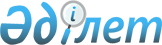 О бюджете района Аққулы на 2020 - 2022 годыРешение маслихата района Аққулы Павлодарской области от 23 декабря 2019 года № 241/50. Зарегистрировано Департаментом юстиции Павлодарской области 25 декабря 2019 года № 6677.
      В соответствии с пунктом 2 статьи 75 Бюджетного кодекса Республики Казахстан от 4 декабря 2008 года, подпунктом 1) пункта 1 статьи 6 Закона Республики Казахстан от 23 января 2001 года "О местном государственном управлении и самоуправлении в Республике Казахстан", пунктом 4 статьи 18 Закона Республики Казахстан от 8 июля 2005 года "О государственном регулировании развития агропромышленного комплекса и сельских территорий", маслихат района Аққулы РЕШИЛ:
      1. Утвердить бюджет района Аққулы на 2020 - 2022 годы согласно приложениям 1, 2, 3 соответственно, в том числе на 2020 год в следующих объемах:
      1) доходы – 6396190 тысяч тенге, в том числе:
      налоговые поступления – 448336 тысячи тенге;
      неналоговые поступления – 11938 тысяч тенге;
      поступления от продажи основного капитала – 1019 тысяч тенге;
      поступления трансфертов – 5934897 тысяч тенге;
      2) затраты – 6475755 тысячи тенге;
      3) чистое бюджетное кредитование – 430258 тысяч тенге, в том числе:
      бюджетные кредиты - 458918 тысяч тенге;
      погашение бюджетных кредитов – 28660 тысяч тенге;
      4) сальдо по операциям с финансовыми активами – 6300 тысяч тенге, в том числе:
      приобретение финансовых активов – 6300 тысяч тенге;
      5) дефицит (профицит) бюджета – - 516123 тысячи тенге;
      6) финансирование дефицита (использование профицита) бюджета – 516123 тысячи тенге.
      Сноска. Пункт 1 - в редакции решения маслихата района Аққулы Павлодарской области от 03.12.2020 № 288 /59 (вводится в действие с 01.01.2020).


      2. Утвердить на 2020 год резерв местного исполнительного органа района в сумме 44554 тысячи тенге.
      Сноска. Пункт 2 - в редакции решения маслихата района Аққулы Павлодарской области от 28.04.2020 № 261/54 (вводится в действие с 01.01.2020).


      3. Учесть в бюджете района Аққулы на 2020 год объем субвенции, передаваемой из областного бюджета – 3502693 тысяч тенге.
      4. Предусмотреть в бюджете района на 2020 год объемы субвенций, передаваемых из районного бюджета в бюджеты сельских округов, в общей сумме – 497686 тысяч тенге, в том числе:
      Аққулы – 138895 тысяч тенге;
      Баймульдинский – 24091 тысяч тенге;
      Жамбылский – 44837 тысяч тенге;
      Кызылагашский – 21282 тысяч тенге;
      Кызыласкерский – 53336 тысяч тенге;
      Майкарагайский – 21833 тысяч тенге;
      Малыбайский – 28519 тысяч тенге;
      Шакинский – 19287 тысяч тенге;
      Шарбактинский – 85262 тысяч тенге;
      Ямышевский – 60344 тысяч тенге.
      5. Предусмотреть в бюджете района на 2021 год объемы субвенций, передаваемых из районного бюджета в бюджеты сельских округов, в общей сумме – 475468 тысяч тенге, в том числе:
      Аққулы – 139453 тысяч тенге;
      Баймульдинский – 22818 тысяч тенге;
      Жамбылский – 44804 тысяч тенге;
      Кызылагашский – 21333 тысяч тенге;
      Кызыласкерский – 51561 тысяч тенге;
      Майкарагайский – 20452 тысяч тенге;
      Малыбайский – 25400 тысяч тенге;
      Шакинский – 18140 тысяч тенге;
      Шарбактинский – 72409 тысяч тенге;
      Ямышевский – 59098 тысяч тенге.
      6. Предусмотреть в бюджете района на 2022 год объемы субвенций, передаваемых из районного бюджета в бюджеты сельских округов, в общей сумме – 504840 тысяч тенге, в том числе:
      Аққулы – 148030 тысяч тенге;
      Баймульдинский – 24250 тысяч тенге;
      Жамбылский – 47560 тысяч тенге;
      Кызылагашский – 22668 тысяч тенге;
      Кызыласкерский – 54727 тысяч тенге;
      Майкарагайский – 21742 тысяч тенге;
      Малыбайский – 26999 тысяч тенге;
      Шакинский – 19290 тысяч тенге;
      Шарбактинский – 76840 тысяч тенге;
      Ямышевский – 62734 тысяч тенге.
      7. Утвердить перечень местных бюджетных программ, не подлежащих секвестру в процессе исполнения районного бюджета на 2020 год согласно приложению 4.
      8. Учесть в районном бюджете целевые текущие трансферты на 2020 год бюджетам сельских округов в следующих объемах:
      228532 тысячи тенге – на реализацию мероприятий по социальной и инженерной инфраструктуре в сельском округе Аққулы в рамках проекта "Ауыл-Ел бесігі";
      23962 тысяч тенге – на расходы капитального характера в сфере образования;
      16636 тысяч тенге – на увеличение оплаты труда педагогов государственных организаций дошкольного образования;
      2408 тысяч тенге – на доплату за квалификационную категорию педагогам государственных организаций дошкольного образования;
      65411 тысячи тенге – на внедрение новой системы оплаты труда государственным служащим местных исполнительных органов по факторно-балльной шкале;
      2000 тысяч тенге – на расходы текущего и капитального характера в сфере жилищно-коммунального хозяйства;
      1190 тысяч тенге – на расходы по освещению улиц Жамбылского сельского округа и Ямышевского сельского округа;
      1385 тысяч тенге – на расходы по содержанию внутрипоселковых дорог.
      Сноска. Пункт 8 - в редакции решения маслихата района Аққулы Павлодарской области от 03.12.2020 № 288 /59 (вводится в действие с 01.01.2020).


      9. Распределение указанных сумм целевых трансфертов бюджетам сельских округов определяется на основании постановления акимата района.
      10. Специалистам в области здравоохранения, социального обеспечения, образования, культуры, спорта, ветеринарии, лесного хозяйства и особо охраняемых природных территорий, являющимся гражданскими служащими и работающим в сельских населенных пунктах, а также указанным специалистам, работающим в государственных организациях, финансируемых из местных бюджетов, предусмотреть повышенные на двадцать пять процентов оклады и тарифные ставки по сравнению со ставками специалистов, занимающихся этими видами деятельности в городских условиях.
      11. Контроль за исполнением настоящего решения возложить на постоянную комиссию районного маслихата по экономике и бюджетной политике, законности и защите прав человека.
      12. Настоящее решение вводится в действие с 1 января 2020 года. Районный бюджет на 2020 год (с изменениями)
      Сноска. Приложение 1 - в редакции решения маслихата района Аққулы Павлодарской области от 03.12.2020 № 288 /59 (вводится в действие с 01.01.2020). Районный бюджет на 2021 год Районный бюджет на 2022 год Перечень бюджетных программ, не подлежащих секвестру
в процессе исполнения местного бюджета на 2020 год
					© 2012. РГП на ПХВ «Институт законодательства и правовой информации Республики Казахстан» Министерства юстиции Республики Казахстан
				
      Председатель сессии

      маслихата района Аққулы

Д. Абетжанов

      Секретарь маслихата районна Аққулы

С. Мусинова
Приложение 1
к решению маслихата
района Аққулы от 23 декабря
2019 года № 241/50
Категория
Категория
Категория
Категория
Сумма (тысяч тенге)
Класс
Класс
Класс
Сумма (тысяч тенге)
Подкласс
Подкласс
Сумма (тысяч тенге)
Наименование
Сумма (тысяч тенге)
1
2
3
4
5
1. Доходы
6396190
1
Налоговые поступления
448336
01
Подоходный налог 
180767
1
Корпоративный подоходный налог 
2016
2
Индивидуальный подоходный налог 
178751
03
Социальный налог
207515
1
Социальный налог
207515
04
Налоги на собственность
51748
1
Hалоги на имущество
50248
5
Единый земельный налог
1500
05
Внутренние налоги на товары, работы и услуги
6762
2
Акцизы
724
3
Поступления за использование природных и других ресурсов
3815
4
Сборы за ведение предпринимательской и профессиональной деятельности
2223
08
Обязательные платежи, взимаемые за совершение юридически значимых действии и (или) выдачу документов уполномоченными на то государственными органами или должностными лицами
1544
1
Государственная пошлина
1544
2
Неналоговые поступления
11938
01
Доходы от государственной собственности
1041
5
Доходы от аренды имущества, находящегося в государственной собственности
1005
7
Вознаграждения по кредитам, выданным из государственного бюджета
36
04
Штрафы, пени, санкции, взыскания, налагаемые государственными учреждениями, финансируемыми из государственного бюджета, а также содержащимися и финансируемыми из бюджета (сметы расходов) Национального Банка Республики Казахстан
2275
1
Штрафы, пени, санкции, взыскания, налагаемые государственными учреждениями, финансируемыми из государственного бюджета, а также содержащимися и финансируемыми из бюджета (сметы расходов) Национального Банка Республики Казахстан, за исключением поступлений от организаций нефтяного сектора и в Фонд компенсации потерпевшим
2275
06
Прочие неналоговые поступления
8622
1
Прочие неналоговые поступления
8622
3
Поступления от продажи основного капитала
1019
01
Продажа государственного имущества, закрепленного за государственными учреждениями
998
1
Продажа государственного имущества, закрепленного за государственными учреждениями
998
03
Продажа земли и не материальных активов
21
1
Продажа земли
21
4
Поступления трансфертов
5934897
02
Трансферты из вышестоящих органов государственного управления
5934897
2
Трансферты из областного бюджета
5934897
Функциональная группа
Функциональная группа
Функциональная группа
Функциональная группа
Функциональная группа
Сумма (тысяч тенге)
Функциональная подгруппа
Функциональная подгруппа
Функциональная подгруппа
Функциональная подгруппа
Сумма (тысяч тенге)
Администратор бюджетной программы
Администратор бюджетной программы
Администратор бюджетной программы
Сумма (тысяч тенге)
Программа
Программа
Сумма (тысяч тенге)
Наименование
Сумма (тысяч тенге)
1
2
3
4
5
6
2. Затраты
6 475 755
01
Государственные услуги общего характера
543 465
1
Представительные, исполнительные и другие органы, выполняющие общие функции государственного управления
178 961
112
Аппарат маслихата района (города областного значения)
23 471
001
Услуги по обеспечению деятельности маслихата района (города областного значения)
23 221
003
Капитальные расходы государственного органа
250
122
Аппарат акима района (города областного значения)
155 490
001
Услуги по обеспечению деятельности акима района (города областного значения)
154 270
003
Капитальные расходы государственного органа
1220
2
Финансовая деятельность
94 042
452
Отдел финансов района (города областного значения)
94 042
001
Услуги по реализации государственной политики в области исполнения бюджета и управления коммунальной собственностью района (города областного значения)
27 432
003
Проведение оценки имущества в целях налогообложения
441
010
Приватизация, управление коммунальным имуществом, постприватизационная деятельность и регулирование споров, связанных с этим
257
018
Капитальные расходы государственного органа
501
113
Целевые текущие трансферты нижестоящим бюджетам
65 411
5
Планирование и статистическая деятельность
28 756
453
Отдел экономики и бюджетного планирования района (города областного значения)
28 756
001
Услуги по реализации государственной политики в области формирования и развития экономической политики, системы государственного планирования
28 551
004
Капитальные расходы государственного органа
205
9
Прочие государственные услуги общего характера
241 706
454
Отдел предпринимательства и сельского хозяйства района (города областного значения)
7 107
001
Услуги по реализации государственной политики на местном уровне в области развития предпринимательства и сельского хозяйства
7 107
810
Отдел реального сектора экономики района (города областного значения)
234 599
001
Услуги по реализации государственной политики на местном уровне в области жилищно-коммунального хозяйства, пассажирского транспорта, автомобильных дорог, строительства, архитектуры и градостроительства
48 492
003
Капитальные расходы государственного органа
400
113
Целевые текущие трансферты нижестоящим бюджетам
185707
02
Оборона
15 145
1
Военные нужды
9 157
122
Аппарат акима района (города областного значения)
9 157
005
Мероприятия в рамках исполнения всеобщей воинской обязанности
9 157
2
Организация работы по чрезвычайным ситуациям
5 988
122
Аппарат акима района (города областного значения)
5 988
007
Мероприятия по профилактике и тушению степных пожаров районного (городского) масштаба, а также пожаров в населенных пунктах, в которых не созданы органы государственной противопожарной службы
5 988
03
Общественный порядок, безопасность, правовая, судебная, уголовно-исполнительная деятельность
1 000
9
Прочие услуги в области общественного порядка и безопасности
1 000
810
Отдел реального сектора экономики района (города областного значения) 
1 000
021
Обеспечение безопасности дорожного движения в населенных пунктах
1 000
04
Образование
3 122 537
1
Дошкольное воспитание и обучение
114 396
464
Отдел образования района (города областного значения)
114 396
040
Реализация государственного образовательного заказа в дошкольных организациях образования
114 396
2
Начальное, основное среднее и общее среднее образование
2 529 017
464
Отдел образования района (города областного значения)
2 463 847
003
Общеобразовательное обучение 
2 412 829
006
Дополнительное образование для детей 
51 018
802
Отдел культуры, физической культуры и спорта района (города областного значения)
65 170
017
Дополнительное образование для детей и юношества по спорту
65 170
9
Прочие услуги в области образования
479 124
464
Отдел образования района (города областного значения)
479 124
001
Услуги по реализации государственной политики на местном уровне в области образования
40 620
004
Информатизация системы образования в государственных учреждениях образования района (города областного значения)
2 500
005
Приобретение и доставка учебников, учебно-методических комплексов для государственных учреждений образования района (города областного значения)
25 000
007
Проведение школьных олимпиад, внешкольных мероприятий и конкурсов районного (городского) масштаба
1 868
015
Ежемесячные выплаты денежных средств опекунам (попечителям) на содержание ребенка-сироты (детей-сирот), и ребенка (детей), оставшегося без попечения родителей
4 860
023
Методическая работа
55 432
067
Капитальные расходы подведомственных государственных учреждений и организаций
259 507
113
Целевые текущие трансферты нижестоящим бюджетам
89 337
06
Социальная помощь и социальное обеспечение 
425 181
1
Социальное обеспечение
118 410
451
Отдел занятости и социальных программ района (города областного значения)
116 513
005
Государственная адресная социальная помощь
116 513
464
Отдел образования района (города областного значения)
1 897
030
Содержание ребенка (детей), переданного патронатным воспитателям
1 897
2
Социальная помощь
253 658
451
Отдел занятости и социальных программ района (города областного значения)
253 658
002
Программа занятости
132 633
004
Оказание социальной помощи на приобретение топлива специалистам здравоохранения, образования, социального обеспечения, культуры, спорта и ветеринарии в сельской местности в соответствии с законодательством Республики Казахстан
6 759
007
Социальная помощь отдельным категориям нуждающихся граждан по решениям местных представительных органов
49 020
010
Материальное обеспечение детей-инвалидов, воспитывающихся и обучающихся на дому
534
017
Обеспечение нуждающихся инвалидов обязательными гигиеническими средствами и предоставление услуг специалистами жестового языка, индивидуальными помощниками в соответствии с индивидуальной программой реабилитации инвалида
21 362
023
Обеспечение деятельности центров занятости населения
43 350
9
Прочие услуги в области социальной помощи и социального обеспечения
53 113
451
Отдел занятости и социальных программ района (города областного значения)
53 113
001
Услуги по реализации государственной политики на местном уровне в области обеспечения занятости и реализации социальных программ для населения
31 314
011
Оплата услуг по зачислению, выплате и доставке пособий и других социальных выплат
2 098
021
Капитальные расходы государственного органа
890
050
Обеспечение прав и улучшение качества жизни инвалидов в Республике Казахстан
5533
054
Размещение государственного социального заказа в неправительственных организациях
12 978
067
Капитальные расходы подведомственных государственных учреждений и организаций
300
07
Жилищно – коммунальное хозяйство
313 229
1
Жилищное хозяйство
218 552
451
Отдел занятости и социальных программ района (города областного значения)
37 110
070
Возмещение платежей населения по оплате коммунальных услуг в режиме чрезвычайного положения в Республике Казахстан
37 110
810
Отдел реального сектора экономики района (города областного значения)
181 442
004
Обеспечение жильем отдельных категорий граждан
25 271
008
Организация сохранения государственного жилищного фонда
1 000
009
Проектирование и (или) строительство, реконструкция жилья коммунального жилищного фонда
3 971
090
Приобретение служебного жилища, инженерно-коммуникационной инфраструктуры в рамках Государственной программы развития продуктивной занятости и массового предпринимательства на 2017 – 2021 годы "Еңбек"
151200
2
Коммунальное хозяйство
93 577
810
Отдел реального сектора экономики района (города областного значения)
93 577
012
Функционирование системы водоснабжения и водоотведения
42 927
026
Организация эксплуатации тепловых сетей, находящихся в коммунальной собственности районов (городов областного значения)
2 000
048
Развитие благоустройства городов и населенных пунктов
1 300
058
Развитие системы водоснабжения и водоотведения в сельских населенных пунктах
47 350
3
Благоустройство населенных пунктов
1 100
810
Отдел реального сектора экономики района (города областного значения)
1 100
016
Обеспечение санитарии населенных пунктов
1 100
08
Культура, спорт, туризм и информационное пространство
363 666
1
Деятельность в области культуры
187 486
802
Отдел культуры, физической культуры и спорта района (города областного значения)
187 486
005
Поддержка культурно-досуговой работы
187 486
2
Спорт 
1 750
802
Отдел культуры, физической культуры и спорта района (города областного значения)
1 750
007
Проведение спортивных соревнований на районном (города областного значения) уровне
1 350
008
Подготовка и участие членов сборных команд района (города областного значения) по различным видам спорта на областных спортивных соревнованиях
400
3
Информационное пространство
81 028
470
Отдел внутренней политики и развития языков района (города областного значения)
17 206
005
Услуги по проведению государственной информационной политики
16 400
008
Развитие государственного языка и других языков народа Казахстана
806
802
Отдел культуры, физической культуры и спорта района (города областного значения)
63 822
004
Функционирование районных (городских) библиотек
63 822
4
Туризм
1 000
810
Отдел реального сектора экономики района (города областного значения)
1 000
023
Развитие объектов туризма
1 000
9
Прочие услуги по организации культуры, спорта, туризма и информационного пространства
92 402
470
Отдел внутренней политики и развития языков района (города областного значения)
44 354
001
Услуги по реализации государственной политики на местном уровне в области информации, укрепления государственности и формирования социального оптимизма граждан, развития языков
24 536
004
Реализация мероприятий в сфере молодежной политики
19 818
802
Отдел культуры, физической культуры и спорта района (города областного значения)
48 048
001
Услуги по реализации государственной политики на местном уровне в области культуры, физической культуры и спорта
20 494
032
Капитальные расходы подведомственных государственных учреждений и организаций
27 554
10
Сельское, водное, лесное, рыбное хозяйство, особо охраняемые природные территории, охрана окружающей среды и животного мира, земельные отношения
120 160
1
Сельское хозяйство
71 667
811
Отдел сельского хозяйства, предпринимательства и ветеринарии района (города областного значения)
71 667
001
Услуги по реализации государственной политики на местном уровне в сфере сельского хозяйства, предпринимательства и ветеринарии
29 230
009
Проведение противоэпизоотических мероприятий
40 728
010
Организация санитарного убоя больных животных
1 054
011
Организация отлова и уничтожения бродячих собак и кошек
655
6
Земельные отношения
25 392
463
Отдел земельных отношений района (города областного значения)
25 392
001
Услуги по реализации государственной политики в области регулирования земельных отношений на территории района (города областного значения)
18 992
006
Землеустройство, проводимое при установлении границ районов, городов областного значения, районного значения, сельских округов, поселков, сел
6 400
9
Прочие услуги в области сельского, водного, лесного, рыбного хозяйства, охраны окружающей среды и земельных отношений
23 101
453
Отдел экономики и бюджетного планирования района (города областного значения)
23 101
099
Реализация мер по оказанию социальной поддержки специалистов
23 101
12
Транспорт и коммуникации
898 644
1
Автомобильный транспорт
896 844
810
Отдел реального сектора экономики района (города областного значения)
896 844
043
Обеспечение функционирования автомобильных дорог
55 419
044
Капитальный и средний ремонт автомобильных дорог районного значения и улиц населенных пунктов
110 758
051
Реализация приоритетных проектов транспортной инфраструктуры
730 667
9
Прочие услуги в сфере транспорта и коммуникаций
1 800
810
Отдел реального сектора экономики района (города областного значения)
1 800
046
Субсидирование пассажирских перевозок по социально значимым городским (сельским), пригородным и внутрирайонным сообщениям
1 800
13
Прочие
142 393
3
Поддержка предпринимательской деятельности и защита конкуренции
100
810
Отдел реального сектора экономики района (города областного значения)
100
055
Развитие индустриальной инфраструктуры в рамках Государственной программы поддержки и развития бизнеса "Дорожная карта бизнеса-2025"
100
9
Прочие
142 293
452
Отдел финансов района (города областного значения)
18 220
012
Резерв местного исполнительного органа района (города областного значения)
18 220
464
Отдел образования района (города областного значения)
124 073
077
Реализация мероприятий по социальной и инженерной инфраструктуре в сельских населенных пунктах в рамках проекта "Ауыл-Ел бесігі"
124 073
14
Обслуживание долга
36
1
Обслуживание долга
36
452
Отдел финансов района (города областного значения)
36
013
Обслуживание долга местных исполнительных органов по выплате вознаграждений и иных платежей по займам из областного бюджета
36
15
Трансферты
530 299
1
Трансферты
530 299
452
Отдел финансов района (города областного значения)
530 299
006
Возврат неиспользованных (недоиспользованных) целевых трансфертов
7 060
024
Целевые текущие трансферты из нижестоящего бюджета на компенсацию потерь вышестоящего бюджета в связи с изменением законодательства
25 553
038
Субвенции
497 686
3. Чистое бюджетное кредитование 
430 258
Бюджетные кредиты 
458 918
07
Жилищно – коммунальное хозяйство
377 888
2
Коммунальное хозяйство
377 888
810
Отдел реального сектора экономики района (города областного значения)
377 888
058
Развитие системы водоснабжения и водоотведения в сельских населенных пунктах
377 888
10
Сельское, водное, лесное, рыбное хозяйство, особо охраняемые природные территории, охрана окружающей среды и животного мира, земельные отношения
81 030
9
Прочие услуги в области сельского, водного, лесного, рыбного хозяйства, охраны окружающей среды и земельных отношений
81 030
453
Отдел экономики и бюджетного планирования района (города областного значения)
81 030
006
Бюджетные кредиты для реализации мер социальной поддержки специалистов
81 030
5
Погашение бюджетных кредитов
28 660
01
Погашение бюджетных кредитов
28 660
1
Погашение бюджетных кредитов, выданных из государственного бюджета
28 660
7
Поступления займов
377 888
1
Внутренние государственные займы
377 888
2
Договоры займы
377 888
4. Сальдо по операциям с финансовыми активами 
6 300
Приобретение финансовых активов
6300
13
Прочие
6300
9
Прочие 
6300
458
Отдел реального сектора экономики района (города областного значения)
6300
065
Формирование или увеличение уставного капитала юридических лиц
6300
5. Дефицит (профицит) бюджета 
-516 123
6. Финансирование дефицита (использование профицита) бюджета 
516 123Приложение 2
к решению маслихата
района Аққулы от 23 декабря
2019 года № 241/50
Категория
Категория
Категория
Категория
Сумма (тысяч тенге)
Класс
Класс
Класс
Сумма (тысяч тенге)
Подкласс
Подкласс
Сумма (тысяч тенге)
Наименование
Сумма (тысяч тенге)
1
2
3
4
5
1. Доходы
4065187
1
Налоговые поступления
458412
01
Подоходный налог 
164142
1
Корпоративный подоходный налог 
2140
2
Индивидуальный подоходный налог 
162002
03
Социальный налог
215280
1
Социальный налог
215280
04
Налоги на собственность 
67785
1
Налоги на имущества
67785
05
Внутренние налоги на товары, работы и услуги
9584
2
Акцизы
1118
3
Поступления за использование природных и других ресурсов
5581
4
Сборы за ведение предпринимательской и профессиональной деятельности
2885
08
Обязательные платежи, взимаемые за совершение юридически значимых действии и (или) выдачу документов уполномоченными на то государственными органами или должностными лицами
1621
1
Государственная пошлина
1621
2
Неналоговые поступления
6502
01
Доходы от государственной собственности
3127
5
Доходы от аренды имущества, находящегося в государственной собственности
3096
7
Вознаграждения по кредитам, выданным из государственного бюджета
31
06
Прочие неналоговые поступления
3375
1
Прочие неналоговые поступления
3375
3
Поступление от продаж основного капитала
1680
01
Продажа государственного имущества, закрепленного за государственными учреждениями
240
1
Продажа государственного имущества, закрепленного за государственными учреждениями
240
03
Продажа земли и не материальных активов
1440
1
Продажа земли
1440
4
Поступления трансфертов
3598593
02
Трансферты из вышестоящих органов государственного управления
3598593
2
Трансферты из областного бюджета
3598593
Функциональная группа
Функциональная группа
Функциональная группа
Функциональная группа
Функциональная группа
Сумма (тысяч тенге)
Функциональная подгруппа
Функциональная подгруппа
Функциональная подгруппа
Функциональная подгруппа
Сумма (тысяч тенге)
Администратор бюджетной программы
Администратор бюджетной программы
Администратор бюджетной программы
Сумма (тысяч тенге)
Программа
Программа
Сумма (тысяч тенге)
Наименование
Сумма (тысяч тенге)
1
2
3
4
5
6
2. Затраты
4065187
01
Государственные услуги общего характера
206157
1
Представительные, исполнительные и другие органы, выполняющие общие функции государственного управления
133341
112
Аппарат маслихата района (города областного значения)
21520
001
Услуги по обеспечению деятельности маслихата района (города областного значения)
21442
003
Капитальные расходы государственного органа
78
122
Аппарат акима района (города областного значения)
111821
001
Услуги по обеспечению деятельности акима района (города областного значения)
111821
2
Финансовая деятельность
18823
452
Отдел финансов района (города областного значения)
18823
001
Услуги по реализации государственной политики в области исполнения бюджета и управления коммунальной собственностью района (города областного значения)
18125
003
Проведение оценки имущества в целях налогообложения
441
010
Приватизация, управление коммунальным имуществом, постприватизационная деятельность и регулирование споров, связанных с этим
257
5
Планирование и статистическая деятельность
23323
453
Отдел экономики и бюджетного планирования района (города областного значения)
23323
001
Услуги по реализации государственной политики в области формирования и развития экономической политики, системы государственного планирования 
22555
004
Капитальные расходы государственного органа
768
9
Прочие государственные услуги общего характера
30670
810
Отдел реального сектора экономики района (города областного значения)
30670
001
Услуги по реализации государственной политики на местном уровне в области жилищно-коммунального хозяйства, пассажирского транспорта, автомобильных дорог, строительства, архитектуры и градостроительства
30192
003
Капитальные расходы государственного органа
478
02
Оборона
12481
1
Военные нужды
9173
122
Аппарат акима района (города областного значения)
9173
005
Мероприятия в рамках исполнения всеобщей воинской обязанности
9173
2
Организация работы по чрезвычайным ситуациям
3308
122
Аппарат акима района (города областного значения)
3308
007
Мероприятия по профилактике и тушению степных пожаров районного (городского) масштаба, а также пожаров в населенных пунктах, в которых не созданы органы государственной противопожарной службы
3308
03
Общественный порядок, безопасность, правовая, судебная, уголовно-исполнительная деятельность
2000
9
Прочие услуги в области общественного порядка и безопасности
2000
810
Отдел реального сектора экономики района (города областного значения) 
2000
021
Обеспечение безопасности дорожного движения в населенных пунктах
2000
04
Образование
2510708
1
Дошкольное воспитание и обучение
114286
464
Отдел образования района (города областного значения)
114286
040
Реализация государственного образовательного заказа в дошкольных организациях образования
114286
2
Начальное, основное среднее и общее среднее образование
2160976
464
Отдел образования района (города областного значения)
2103017
003
Общеобразовательное обучение 
2047802
006
Дополнительное образование для детей 
55215
802
Отдел культуры, физической культуры и спорта района (города областного значения)
57959
017
Дополнительное образование для детей и юношества по спорту
57959
9
Прочие услуги в области образования
235446
464
Отдел образования района (города областного значения)
235446
001
Услуги по реализации государственной политики на местном уровне в области образования
34146
004
Информатизация системы образования в государственных учреждениях образования района (города областного значения)
2500
005
Приобретение и доставка учебников, учебно-методических комплексов для государственных учреждений образования района (города областного значения) 
33000
007
Проведение школьных олимпиад, внешкольных мероприятий и конкурсов районного (городского) масштаба
3000
015
Ежемесячная выплата денежных средств опекунам (попечителям) на содержание ребенка-сироты (детей-сирот), и ребенка (детей), оставшегося без попечения родителей
4446
023
Методическая работа
63032
067
Капитальные расходы подведомственных государственных учреждений и организаций 
95322
06
Социальная помощь и социальное обеспечение 
265679
1
Социальное обеспечение
91533
451
Отдел занятости и социальных программ района (города областного значения)
89830
005
Государственная адресная социальная помощь
89830
464
Отдел образования района (города областного значения)
1703
030
Содержание ребенка (детей), переданного патронатным воспитателям
1703
2
Социальная помощь
144729
451
Отдел занятости и социальных программ района (города областного значения)
144729
002
Программа занятости
22305
004
Оказание социальной помощи на приобретение топлива специалистам здравоохранения, образования, социального обеспечения, культуры, спорта и ветеринарии в сельской местности в соответствии с законодательством Республики Казахстан
8484
007
Социальная помощь отдельным категориям нуждающихся граждан по решениям местных представительных органов 
61687
010
Материальное обеспечение детей-инвалидов, воспитывающихся и обучающихся на дому
628
017
Обеспечение нуждающихся инвалидов обязательными гигиеническими средствами и предоставление услуг специалистами жестового языка, индивидуальными помощниками в соответствии с индивидуальной программой реабилитации инвалида
16173
023
Обеспечение деятельности центров занятости населения
35452
9
Прочие услуги в области социальной помощи и социального обеспечения
29417
451
Отдел занятости и социальных программ района (города областного значения)
29417
001
Услуги по реализации государственной политики на местном уровне в области обеспечения занятости и реализации социальных программ для населения
22429
011
Оплата услуг по зачислению, выплате и доставке пособий и других социальных выплат
6098
021
Капитальные расходы государственного органа
890
07
Жилищно – коммунальное хозяйство
64808
1
Жилищное хозяйство
34514
810
Отдел реального сектора экономики района (города областного значения)
34514
004
Обеспечение жильем отдельных категорий граждан
26771
008
Организация сохранения государственного жилищного фонда
1000
009
Проектирование и (или) строительство, реконструкция жилья коммунального жилищного фонда
3354
010
Проектирование, развитие и (или) обустройство инженерно-коммуникационной инфраструктуры
3389
2
Коммунальное хозяйство
29194
810
Отдел реального сектора экономики района (города областного значения)
29194
012
Функционирование системы водоснабжения и водоотведения
27194
026
Организация эксплуатации тепловых сетей, находящихся в коммунальной собственности районов (городов областного значения)
2000
3
Благоустройство населенных пунктов
1100
810
Отдел реального сектора экономики района (города областного значения)
1100
016
Обеспечение санитарии населенных пунктов
1100
08
Культура, спорт, туризм и информационное пространство
290776
1
Деятельность в области культуры
144225
802
Отдел культуры, физической культуры и спорта района (города областного значения)
144225
005
Поддержка культурно-досуговой работы
144225
2
Спорт 
5538
802
Отдел культуры, физической культуры и спорта района (города областного значения)
5538
007
Проведение спортивных соревнований на районном (города областного значения) уровне
4038
008
Подготовка и участие членов сборных команд района (города областного значения) по различным видам спорта на областных спортивных соревнованиях
1500
3
Информационное пространство
66868
470
Отдел внутренней политики и развития языков района (города областного значения)
16206
005
Услуги по проведению государственной информационной политики
15400
008
Развитие государственного языка и других языков народа Казахстана
806
802
Отдел культуры, физической культуры и спорта района (города областного значения)
50662
004
Функционирование районных (городских) библиотек
50662
9
Прочие услуги по организации культуры, спорта, туризма и информационного пространства
74145
470
Отдел внутренней политики и развития языков района (города областного значения)
39186
001
Услуги по реализации государственной политики на местном уровне в области информации, укрепления государственности и формирования социального оптимизма граждан, развития языков
19152
003
Капитальные расходы государственного органа
78
004
Реализация мероприятий в сфере молодежной политики
19878
032
Капитальные расходы подведомственных государственных учреждений и организаций
78
802
Отдел культуры, физической культуры и спорта района (города областного значения)
34959
001
Услуги по реализации государственной политики на местном уровне в области культуры, физической культуры и спорта
15616
003
Капитальные расходы государственного органа
78
032
Капитальные расходы подведомственных государственных учреждений и организаций
19265
09
Топливно-энергетический комплекс и недропользование
1000
1
Топливо и энергетика
1000
810
Отдел реального сектора экономики района (города областного значения)
1000
019
Развитие теплоэнергетической системы
1000
10
Сельское, водное, лесное, рыбное хозяйство, особо охраняемые природные территории, охрана окружающей среды и животного мира, земельные отношения
168059
1
Сельское хозяйство
128807
810
Отдел реального сектора экономики района (города областного значения)
31590
020
Развитие объектов сельского хозяйства
31590
811
Отдел сельского хозяйства, предпринимательства и ветеринарии района (города областного значения)
97217
001
Услуги по реализации государственной политики на местном уровне в сфере сельского хозяйства, предпринимательства и ветеринарии
33526
006
Капитальные расходы государственного органа
78
009
Проведение противоэпизоотических мероприятий
61116
010
Организация санитарного убоя больных животных
1054
011
Организация отлова и уничтожения бродячих собак и кошек
1443
6
Земельные отношения
16151
463
Отдел земельных отношений района (города областного значения)
16151
001
Услуги по реализации государственной политики в области регулирования земельных отношений на территории района (города областного значения)
13073
006
Землеустройство, проводимое при установлении границ районов, городов областного значения, районного значения, сельских округов, поселков, сел
3000
007
Капитальные расходы государственного органа
78
9
Прочие услуги в области сельского, водного, лесного, рыбного хозяйства, охраны окружающей среды и земельных отношений
23101
453
Отдел экономики и бюджетного планирования района (города областного значения)
23101
099
Реализация мер по оказанию социальной поддержки специалистов
23101
12
Транспорт и коммуникации
58068
1
Автомобильный транспорт
54468
810
Отдел реального сектора экономики района (города областного значения)
54468
043
Обеспечение функционирования автомобильных дорог
54468
9
Прочие услуги в сфере транспорта и коммуникаций
3600
810
Отдел реального сектора экономики района (города областного значения)
3600
046
Субсидирование пассажирских перевозок по социально значимым городским (сельским), пригородным и внутрирайонным сообщениям
3600
13
Прочие
8985
9
Прочие
8985
452
Отдел финансов района (города областного значения)
8985
012
Резерв местного исполнительного органа района (города областного значения) 
8985
14
Обслуживание долга
31
1
Обслуживание долга
31
452
Отдел финансов района (города областного значения)
31
013
Обслуживание долга местных исполнительных органов по выплате вознаграждений и иных платежей по займам из областного бюджета
31
15
Трансферты
476435
1
Трансферты
476435
452
Отдел финансов района (города областного значения)
476435
038
Субвенции
476435
3. Чистое бюджетное кредитование
-28660
Бюджетные кредиты
0
5
Погашение бюджетных кредитов
28660
01
Погашение бюджетных кредитов
28660
1
Погашение бюджетных кредитов, выданных из государственного бюджета
28660
4. Сальдо по операциям с финансовыми активами 
0
5. Дефицит (профицит) бюджета 
28660
6. Финансирование дефицита (использование профицита) бюджета
-28660Приложение 3
к решению маслихата
района Аққулы от 23 декабря
2019 года № 241/50
Категория
Категория
Категория
Категория
Сумма (тысяч тенге)
Класс
Класс
Класс
Сумма (тысяч тенге)
Подкласс
Подкласс
Сумма (тысяч тенге)
Наименование
Сумма (тысяч тенге)
1
2
3
4
5
1. Доходы
4156412
1
Налоговые поступления
480372
01
Подоходный налог 
171222
1
Корпоративный подоходный налог 
2249
2
Индивидуальный подоходный налог 
168973
03
Социальный налог
226227
1
Социальный налог
226227
04
Налоги на собственность 
71174
1
Налоги на имущества
71174
05
Внутренние налоги на товары, работы и услуги
10063
2
Акцизы
1174
3
Поступления за использование природных и других ресурсов
5860
4
Сборы за ведение предпринимательской и профессиональной деятельности
3029
08
Обязательные платежи, взимаемые за совершение юридически значимых действии и (или) выдачу документов уполномоченными на то государственными органами или должностными лицами
1686
1
Государственная пошлина
1686
2
Неналоговые поступления
6827
01
Доходы от государственной собственности
3125
5
Доходы от аренды имущества, находящегося в государственной собственности
3097
7
Вознаграждения по кредитам, выданным из государственного бюджета
28
06
Прочие неналоговые поступления
3702
1
Прочие неналоговые поступления
3702
3
Поступление от продаж основного капитала
1697
01
Продажа государственного имущества, закрепленного за государственными учреждениями
248
1
Продажа государственного имущества, закрепленного за государственными учреждениями
248
03
Продажа земли и не материальных активов
1449
1
Продажа земли
1449
4
Поступления трансфертов
3667516
02
Трансферты из вышестоящих органов государственного управления
3667516
2
Трансферты из областного бюджета
3667516
Функциональная группа
Функциональная группа
Функциональная группа
Функциональная группа
Функциональная группа
Сумма (тысяч тенге)
Функциональная подгруппа
Функциональная подгруппа
Функциональная подгруппа
Функциональная подгруппа
Сумма (тысяч тенге)
Администратор бюджетной программы
Администратор бюджетной программы
Администратор бюджетной программы
Сумма (тысяч тенге)
Программа
Программа
Сумма (тысяч тенге)
Наименование
Сумма (тысяч тенге)
1
2
3
4
5
6
2. Затраты
4156412
01
Государственные услуги общего характера
233012
1
Представительные, исполнительные и другие органы, выполняющие общие функции государственного управления
148192
112
Аппарат маслихата района (города областного значения)
25547
001
Услуги по обеспечению деятельности маслихата района (города областного значения)
25547
122
Аппарат акима района (города областного значения)
122645
001
Услуги по обеспечению деятельности акима района (города областного значения)
122645
2
Финансовая деятельность
22062
452
Отдел финансов района (города областного значения)
22062
001
Услуги по реализации государственной политики в области исполнения бюджета и управления коммунальной собственностью района (города областного значения)
21364
003
Проведение оценки имущества в целях налогообложения
441
010
Приватизация, управление коммунальным имуществом, постприватизационная деятельность и регулирование споров, связанных с этим
257
5
Планирование и статистическая деятельность
26674
453
Отдел экономики и бюджетного планирования района (города областного значения)
26674
001
Услуги по реализации государственной политики в области формирования и развития экономической политики, системы государственного планирования 
26674
9
Прочие государственные услуги общего характера
36084
810
Отдел реального сектора экономики района (города областного значения)
36084
001
Услуги по реализации государственной политики на местном уровне в области жилищно-коммунального хозяйства, пассажирского транспорта, автомобильных дорог, строительства, архитектуры и градостроительства
35606
003
Капитальные расходы государственного органа
478
02
Оборона
11071
1
Военные нужды
7763
122
Аппарат акима района (города областного значения)
7763
005
Мероприятия в рамках исполнения всеобщей воинской обязанности
7763
2
Организация работы по чрезвычайным ситуациям
3308
122
Аппарат акима района (города областного значения)
3308
007
Мероприятия по профилактике и тушению степных пожаров районного (городского) масштаба, а также пожаров в населенных пунктах, в которых не созданы органы государственной противопожарной службы
3308
03
Общественный порядок, безопасность, правовая, судебная, уголовно-исполнительная деятельность
700
9
Прочие услуги в области общественного порядка и безопасности
700
810
Отдел реального сектора экономики района (города областного значения) 
700
021
Обеспечение безопасности дорожного движения в населенных пунктах
700
04
Образование
2524498
1
Дошкольное воспитание и обучение
114286
464
Отдел образования района (города областного значения)
114286
040
Реализация государственного образовательного заказа в дошкольных организациях образования
114286
2
Начальное, основное среднее и общее среднее образование
2200395
464
Отдел образования района (города областного значения)
2142436
003
Общеобразовательное обучение 
2087221
006
Дополнительное образование для детей 
55215
802
Отдел культуры, физической культуры и спорта района (города областного значения)
57959
017
Дополнительное образование для детей и юношества по спорту
57959
9
Прочие услуги в области образования
209817
464
Отдел образования района (города областного значения)
209817
001
Услуги по реализации государственной политики на местном уровне в области образования
34146
004
Информатизация системы образования в государственных учреждениях образования района (города областного значения)
2500
005
Приобретение и доставка учебников, учебно-методических комплексов для государственных учреждений образования района (города областного значения) 
33000
007
Проведение школьных олимпиад, внешкольных мероприятий и конкурсов районного (городского) масштаба
3000
015
Ежемесячная выплата денежных средств опекунам (попечителям) на содержание ребенка-сироты (детей-сирот), и ребенка (детей), оставшегося без попечения родителей
4446
023
Методическая работа
63032
067
Капитальные расходы подведомственных государственных учреждений и организаций 
69693
06
Социальная помощь и социальное обеспечение 
277785
1
Социальное обеспечение
91533
451
Отдел занятости и социальных программ района (города областного значения)
89830
005
Государственная адресная социальная помощь
89830
464
Отдел образования района (города областного значения)
1703
030
Содержание ребенка (детей), переданного патронатным воспитателям
1703
2
Социальная помощь
153195
451
Отдел занятости и социальных программ района (города областного значения)
153195
002
Программа занятости
30177
004
Оказание социальной помощи на приобретение топлива специалистам здравоохранения, образования, социального обеспечения, культуры, спорта и ветеринарии в сельской местности в соответствии с законодательством Республики Казахстан
9078
007
Социальная помощь отдельным категориям нуждающихся граждан по решениям местных представительных органов 
61687
010
Материальное обеспечение детей-инвалидов, воспитывающихся и обучающихся на дому
628
017
Обеспечение нуждающихся инвалидов обязательными гигиеническими средствами и предоставление услуг специалистами жестового языка, индивидуальными помощниками в соответствии с индивидуальной программой реабилитации инвалида
16173
023
Обеспечение деятельности центров занятости населения
35452
9
Прочие услуги в области социальной помощи и социального обеспечения
33057
451
Отдел занятости и социальных программ района (города областного значения)
33057
001
Услуги по реализации государственной политики на местном уровне в области обеспечения занятости и реализации социальных программ для населения
26959
011
Оплата услуг по зачислению, выплате и доставке пособий и других социальных выплат
6098
07
Жилищно-коммунальное хозяйство
69037
1
Жилищное хозяйство
38743
810
Отдел реального сектора экономики района (города областного значения)
38743
004
Обеспечение жильем отдельных категорий граждан
30000
008
Организация сохранения государственного жилищного фонда
2000
009
Проектирование и (или) строительство, реконструкция жилья коммунального жилищного фонда
3354
010
Проектирование, развитие и (или) обустройство инженерно-коммуникационной инфраструктуры
3389
2
Коммунальное хозяйство
29194
810
Отдел реального сектора экономики района (города областного значения)
29194
012
Функционирование системы водоснабжения и водоотведения
27194
026
Организация эксплуатации тепловых сетей, находящихся в коммунальной собственности районов (городов областного значения)
2000
3
Благоустройство населенных пунктов
1100
810
Отдел реального сектора экономики района (города областного значения)
1100
016
Обеспечение санитарии населенных пунктов
1100
08
Культура, спорт, туризм и информационное пространство
291526
1
Деятельность в области культуры
144225
802
Отдел культуры, физической культуры и спорта района (города областного значения)
144225
005
Поддержка культурно-досуговой работы
142539
2
Спорт 
5538
802
Отдел культуры, физической культуры и спорта района (города областного значения)
5538
007
Проведение спортивных соревнований на районном (города областного значения) уровне
4038
008
Подготовка и участие членов сборных команд района (города областного значения) по различным видам спорта на областных спортивных соревнованиях
1500
3
Информационное пространство
66868
470
Отдел внутренней политики и развития языков района (города областного значения)
16206
005
Услуги по проведению государственной информационной политики
15400
008
Развитие государственного языка и других языков народа Казахстана
806
802
Отдел культуры, физической культуры и спорта района (города областного значения)
50662
004
Функционирование районных (городских) библиотек
50662
9
Прочие услуги по организации культуры, спорта, туризма и информационного пространства
74895
470
Отдел внутренней политики и развития языков района (города областного значения)
42348
001
Услуги по реализации государственной политики на местном уровне в области информации, укрепления государственности и формирования социального оптимизма граждан, развития языков
22392
003
Капитальные расходы государственного органа
78
004
Реализация мероприятий в сфере молодежной политики
19878
802
Отдел культуры, физической культуры и спорта района (города областного значения)
32547
001
Услуги по реализации государственной политики на местном уровне в области культуры, физической культуры и спорта
19631
003
Капитальные расходы государственного органа
78
032
Капитальные расходы подведомственных государственных учреждений и организаций
12838
09
Топливно-энергетический комплекс и недропользование
1000
1
Топливо и энергетика
1000
810
Отдел реального сектора экономики района (города областного значения)
1000
019
Развитие теплоэнергетической системы
1000
10
Сельское, водное, лесное, рыбное хозяйство, особо охраняемые природные территории, охрана окружающей среды и животного мира, земельные отношения
172570
1
Сельское хозяйство
128959
810
Отдел реального сектора экономики района (города областного значения)
31590
020
Развитие объектов сельского хозяйства
31590
811
Отдел сельского хозяйства, предпринимательства и ветеринарии района (города областного значения)
97369
001
Услуги по реализации государственной политики на местном уровне в сфере сельского хозяйства, предпринимательства и ветеринарии
41533
006
Капитальные расходы государственного органа
78
009
Проведение противоэпизоотических мероприятий
53261
010
Организация санитарного убоя больных животных
1054
011
Организация отлова и уничтожения бродячих собак и кошек
1443
6
Земельные отношения
18611
463
Отдел земельных отношений района (города областного значения)
18611
001
Услуги по реализации государственной политики в области регулирования земельных отношений на территории района (города областного значения)
15611
006
Землеустройство, проводимое при установлении границ районов, городов областного значения, районного значения, сельских округов, поселков, сел
3000
9
Прочие услуги в области сельского, водного, лесного, рыбного хозяйства, охраны окружающей среды и земельных отношений
25000
453
Отдел экономики и бюджетного планирования района (города областного значения)
25000
099
Реализация мер по оказанию социальной поддержки специалистов
25000
12
Транспорт и коммуникации
59887
1
Автомобильный транспорт
56287
810
Отдел реального сектора экономики района (города областного значения)
56287
043
Обеспечение функционирования автомобильных дорог
56287
9
Прочие услуги в сфере транспорта и коммуникаций
3600
810
Отдел реального сектора экономики района (города областного значения)
3600
046
Субсидирование пассажирских перевозок по социально значимым городским (сельским), пригородным и внутрирайонным сообщениям
3600
13
Прочие
9433
9
Прочие
9433
452
Отдел финансов района (города областного значения)
9433
012
Резерв местного исполнительного органа района (города областного значения) 
9433
14
Обслуживание долга
28
1
Обслуживание долга
28
452
Отдел финансов района (города областного значения)
28
013
Обслуживание долга местных исполнительных органов по выплате вознаграждений и иных платежей по займам из областного бюджета
28
15
Трансферты
505865
1
Трансферты
505865
452
Отдел финансов района (города областного значения)
505865
038
Субвенции
505865
3. Чистое бюджетное кредитование
-28660
Бюджетные кредиты 
0
5
Погашение бюджетных кредитов
28660
01
Погашение бюджетных кредитов
28660
1
Погашение бюджетных кредитов, выданных из государственного бюджета
28660
4. Сальдо по операциям с финансовыми активами
0
5. Дефицит (профицит) бюджета
28660
6. Финансирование дефицита (использование профицита) бюджета
-28660Приложение 4
к решению маслихата
района Аққулы от 23 декабря
2019 года № 241/50
Функциональная группа
Функциональная группа
Функциональная группа
Функциональная группа
Функциональная группа
Функциональная подгруппа
Функциональная подгруппа
Функциональная подгруппа
Функциональная подгруппа
Администратор бюджетной программы
Администратор бюджетной программы
Администратор бюджетной программы
Программа
Программа
Наименование
1
2
3
4
5
04
Образование
2
Начальное, основное среднее и общее среднее образование
464
Отдел образования района (города областного значения)
003
Общеобразовательное обучение